桃園市平鎮區義興國民小學109學年度第一學期期末校務會議議程一、時 間：110年01月06日（三） 13：00二、地 點：圖書館三、參加人員：全校專任老師及職工代表、家長代表      紀錄:文書組長四、主席致詞：校長：五、校務報告:（一）教務處重點工作報告：1.持續推動雙語教學，進行校內英語朗讀、說故事比賽，參加桃園市英語讀者劇場，榮獲佳績。2.推動資訊教育，除了辦理教師資訊成長研習，並推動學生參加資訊科技競賽。3.推動語文教育，辦理五年級學生與作家有約活動，以及校內語文競賽。4.學校網頁持續進行維護及更新，可經由各搜尋引擎，已可看見新校網。5.總量管制部分，因一年級有一個學生缺額，寒假進行招生動作，預計1月18日公告，1月21~27日收件，1月28日進行審查會議。明年度新生部分，將依照公文申請總量管制。 (二) 學務處重點工作報告：1.落實健康促進各項活動推展(潔牙、視力、洗手)。2.加強檢核學校環境整潔及落實分類(廁所、外掃區)。3.強化學生品格及豎立優良典範(禮貌、態度)。4.預防霸凌事件發生及熟悉反霸凌處理流程。5.宣導用藥安全及加強藥物濫用宣導活動。6.加強午餐教育及落實食品安全檢測(豬肉一律選用CAS台灣肉品)。7.辦理學生才藝發表開展學習潛能。8.加強學生體適能推展一學年一運動。9.強化正向管教的專業知能。10.落實防疫工作(監測體溫、消毒工作)，加強宣導戴口罩勤洗手、不共食。（三）總務處重點工作報告：＊總務處109學年度上學期工作報告表列如下：一、已完成之計畫二、進行中之計畫三、下學期預計完成之相關事項（四）輔導室業務報告：性平及生命教育宣導月，辦理兒少保、性平教育宣導及身心障礙月體驗活動。家長部分:11/5、12/10辦理二場親職講座提升家長教養知能。教師部分:10/7辦理特教研習12/16辦理性平研習。申請110年度區域性多元資優教育充實方案送審通過，預計於暑假辦理活動。帶領資優團隊參與資優嘉年華、科技寶競賽、發明展等競賽活動及進行每周資優創新教學社群運作。完成1~6年級聯絡簿抽查。出版義興天地。完成109學年度學習扶助訪視活動及2-6年級成長測驗，施測率100%，老師可上網觀看學生學習歷程及成績。幼兒園業務報告：1.配合政府育兒補助，完成「5歲免學費及弱勢加額補助」、「2-4歲免學費補助」、「身障生交通費補助及身心障礙幼兒教育補助」，並於期限內轉發補助款給家長。2.完成109年幼兒園教學設備改善工程及採購，包含幼兒園廁所、冷氣舊換新、拆除知動教室室內遊具及教具與圖書採購。3.11/23(一)完成桃園市公立學校附設幼兒園餐點營養輔導訪。4.12/24(四)完成幼兒園聖誕節親子活動。5.期末經調查後，109學年度下學期所有幼生皆續讀，故109學年度下學期幼生人數彩虹班27人，太陽班8人，全園共35人。6.完成幼兒園大班畢業紀念冊選購事宜，預計110年4月1日拍照。7.110學年度幼兒園招生：109年3月15日公告簡章；4月9日-4月10日招生。（六）人事主任1、符合110年度補助健檢同仁，在不影響課務、可公假辦理健康檢查，並補助3500元（50歲以上可累積2年申請7000元補助），建議導師們可利用寒假前往，為配合會計年度，請同仁盡量於110年12月中旬前完成核銷。2、近期為各大學研究所報考旺季，提醒有意進修同仁，應於報考前提出書面申請,經核可後使得報考；於錄取後亦需提出書面申請手續。3、109年年終工作獎金於110年2月2日發放。4、武漢肺炎防疫期間，公立學校教師請假說明(如下圖)。（七）會計主任  採購案支付時限與辦理小額採購應行注意事項(1)依政府採購法第73條之1條文略以，機關辦理採購之付款及審核程序，除契約另有約定外，應於接到廠商提出之請款單據後，15日內付款，向上級機關申請核撥補助款者為30日。(2)另各處室辦理小額採購(即辦理新臺幣十萬元以下之採購)，亦請特別留意受款人是否為因違反政府採購法第101條規定受停權處分之廠商(可至政府電子採購網〉常用查詢〉拒絕往來廠商〉輸入「廠商代碼」或「廠商名稱」查詢)，如經查明屬之，則應停止與該廠商採購往來。        以上，為避免本校同仁日後不慎違反前開規定經審計處等相關單位查核並列為缺失，轉知各處室同仁配合辦理。六、宣讀上次會議紀錄及執行進度：提案一: 訂定義興國小校外人士協助教學或活動要點  決議:通過提案二: 修訂110年中長程計畫  決議:通過討論事項：   提案一(一)提案單位: 學務處 (二)案  由: 學校推動實施班級自治幹部職務名稱 (如附件一）(三)說  明: 依據桃教學字第1090066794號函辦理。自治幹部職務中之風紀股長，主責為管理班級秩序與紀律，考量其職務內容恐引起同儕關係緊張與衝突，建議各校考量評估其自治幹部職務名稱。(四)辦  法: 其自治幹部職務名稱-風紀股長是否更改名稱陳鈞核可後於學校網站公告周知，並於110年01月06日校務會議提案討論。(五)決  議:提案二(一)提案單位: 學務處 (二)案  由: 有關教師輔導與管教學生辦法修正請提審議(三)說  明:1、依桃教學字第1090101581號。2、依桃教學字第1090071017號。3、教育部為協助學校依教師法規定，訂定教師輔導與管教學生辦法，於96年6月22日修正公布「學校訂定教師輔導與管教學生辦法注意事項」；另因應我國推動兒童權利公約及符合相關法令，教育部於研修本注意事項時，同步檢視是否符合公約相關規範與精神，並修正部分規定內容。4、依據教育部國民及學前教育署109年11月30日臺教國署學字第1090149366號函辦理及本局109年7月13日桃教體字第1090061615號函諒達。(四)辦  法:參酌本注意事項及相關法令檢討修正本校教師輔導與管教學生辦法(詳如附件)，經校務會議通過後實施。爰修定本辦法。將電子煙等新興菸品納入教師輔導與管教學生辦法，於校務會議或臨時校務會議完成旨揭事項。(五)決  議:    提案三(一)提案單位: 學務處 (二)案  由: 有關義興國民小學學生獎懲辦法修正請提審議(三)說  明:1、依據教育部國民及學前教育署109年11月30日臺教國署學字第1090149366號函辦理及本局109年7月13日桃教體字第1090061615號函諒達。  (四)辦  法:          1. 將電子煙等新興菸品納入義興國民小學學生獎懲辦法中，懲罰部分第             (10) 抽煙(電子煙等新興菸品)，喝酒或吃檳榔，經查明屬實者。應扣             榮譽卡，並從事愛校服務及熟讀品格核心價值。          2.於校務會議討論通過後修正。(五)決  議:臨時動議： 九、散會文書組：總務主任：                學務主任：               教務主任： 輔導主任：               幼兒園主任:        校長附件一 武漢肺炎防疫期間，公立學校教師請假說明(如下圖)。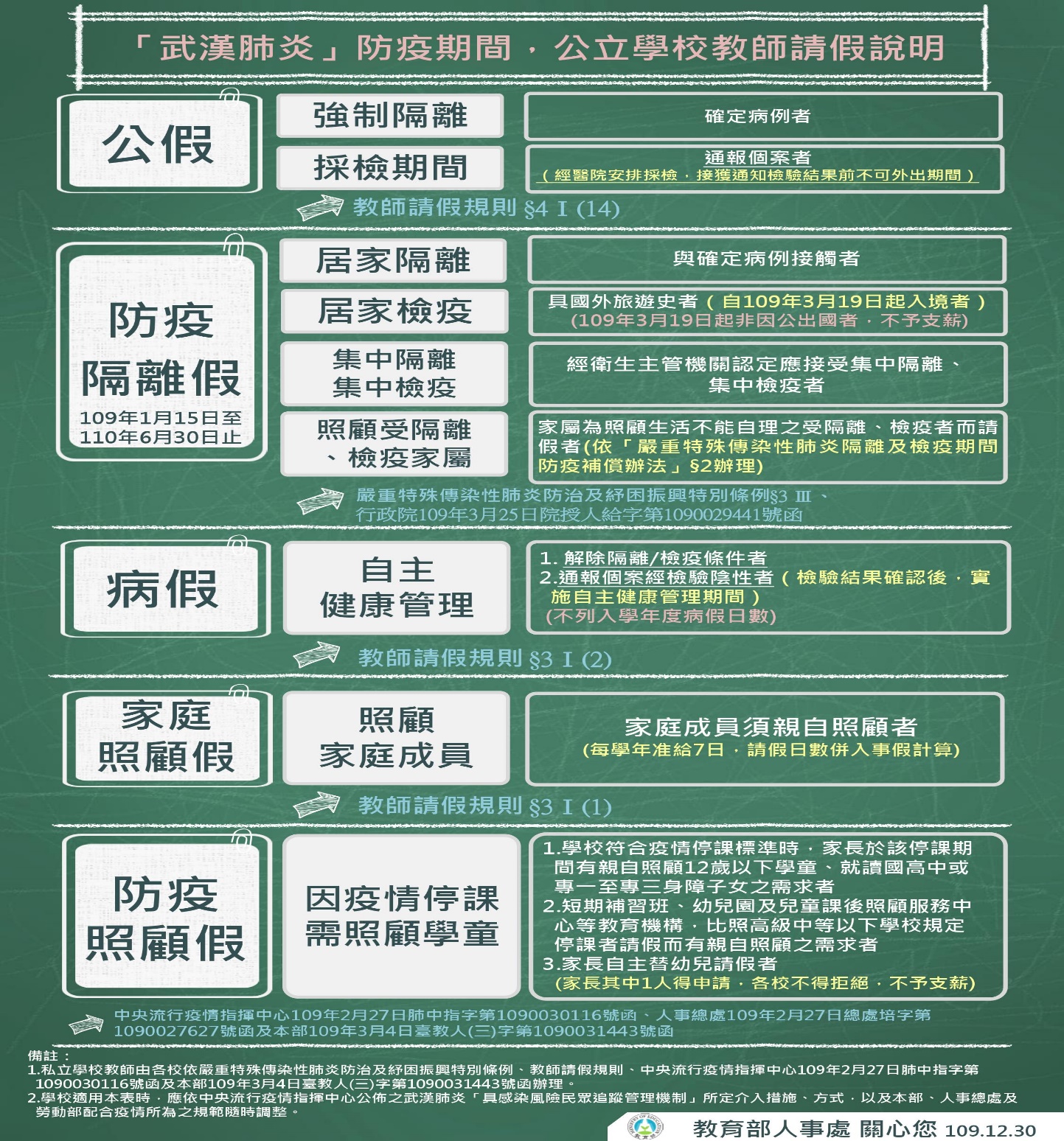 附件二桃園市平鎮區義興國民小學教師輔導與管教學生辦法中華民國102年 6月 26 日校務會議修訂通過中華民國110年1 月  6 日校務會議修訂   生教組長：                 訓導主任：                 校長：附表一、教師違法處罰措施參考表本表僅屬舉例說明之性質，其未列入之情形，符合法定要件（基於處罰之目的、使學生身體客觀上受到痛苦或身心受到侵害等要件）者，仍為違法處罰。附表二、適當之正向管教措施項次計畫名稱1幼兒園廁所整修工程已完成2109學年度學生簿本及美勞材料已完成3義興、復旦國民小學109學年度學生午餐委外辦理已完成4109學年度增班觸屏採購計畫已完成5人臉辨識及體溫監控系統採購已完成6磐石獎頒獎典禮場地委託設計布置已完成7109學年度游泳教學委託專業服務第一學期已核結8109學年度幼兒園至五年級學生戶外教育五年級已完成9109學年度雙語創新教學計畫線上教材使用權採購核結中10109學年度六年級學生戶外教育核結中11視聽教室電視牆採購上網公告中12視聽教室修繕改善工程施工中13視聽教室外環境改善工程施工中14英語創意沙龍教室裝修改善工程已決標15午餐廚房精進計畫設備採購已決標16桃園市109學年度第2學期國小校長會議場地、餐飲、書籍採購已決標17雙語創新教學網路直播器材採購已驗收項次計畫名稱1電梯設備汰換工程計畫修改概算2遊戲場改善計畫修改審查意見項次計畫名稱1幼兒園廁所整修規劃中2A、C棟廁所整修計畫送審中第一章總則第一條法律依據義興國小（以下簡稱本校）為輔導與管教學生，依教師法第十七條第二項之規定，訂定義興國小教師輔導與管教學生辦法（以下簡稱本辦法）。本辦法未規定者，適用其他相關法令之規定。第二條定義本辦法所列之各名詞定義如下：一 教師：指本校編制內，按月支給待遇，並依法取得教師資格之專任教師。二 教育人員：指前款教師及其他於本校輔導與管教學生之人員（包括兼任教師、代理教師、代課教師、教官、實習教師及學校行政人員等）。三 管教：指教師基於第四條之目的，對學生須強化或導正之行為，所實施之各種有利或不利之集體或個別處置。四 處罰：指教師於教育過程中，為減少學生不當或違規行為，對學生所實施之各種不利處置，包括合法妥當以及違法或不當之處置；違法之處罰包括體罰、誹謗、公然侮辱、恐嚇及身心虐待等（參照附表一）。五 體罰：指教師於教育過程中，基於處罰之目的，親自、責令學生自己或第三者對學生身體施加強制力，或責令學生採取特定身體動作，使學生身體客觀上受到痛苦或身心受到侵害之行為（參照附表一）。第三條教育人員之準用規定本校教師以外之教育輔導管教人員（包括兼任教師、代理教師、代課教師、教官或校安人員、實際執行教學之教育實習人員、專業輔導人員、運動教練、社團指導老師及其他輔導管教人員），準用本辦法之規定，辦理輔導與管教學生事宜，以落實教育基本法及相關法令規定，積極維護學生學習權、受教育權、身體自主權及人格發展權，並維護校園安全及教學秩序。前項準用人員於執行輔導與管教學生前，宜先經適當之學生權利與校園法律實務、輔導諮商及正向管教等專業知能培訓，學校並應安排其接受相關在職訓練，俾能積極導引學生適性發展、協助培養其健全人格，創造友善校園文化及環境。 第二章輔導與管教之目的及原則第四條輔導與管教學生之目的教師輔導與管教學生之目的，包括：一、增進學生良好行為及習慣，減少學生不良行為及習慣，以促進學生身心發展及身體自主，激發個人潛能，培養健全人格並導引適性發展。二、培養學生自尊尊人、自治自律之處世態度。 三、維護校園安全，避免學生受到霸凌及其他危害。四、維護教學秩序，確保班級教學及學校教育活動之正常進行。第五條平等原則教師輔導與管教學生，非有正當理由，不得為差別待遇。第六條比例原則教師所採行之輔導與管教措施，應與學生違規行為之情節輕重相當，並依下列原則為之：一、採取之措施應有助於目的之達成。 二、有多種同樣能達成目的之措施時，應選擇對學生權益損害較少者。 三、採取之措施所造成之損害不得與欲達成目的之利益顯失均衡。第七條輔導與管教學生應審酌情狀教師輔導與管教學生應審酌個別學生下列情狀，以確保輔導與管教措施之合理有效性：一、行為之動機與目的。二、行為之手段與行為時所受之外在情境影響。三、行為違反義務之程度與所生之危險或損害。四、學生之人格特質、身心健康狀況、生活狀況與家庭狀況。五、學生之品行、智識程度與平時表現。六、行為後之態度。前項所稱行為包含作為及不作為。第八條輔導與管教學生之基本考量教師輔導與管教學生，應先了解學生行為之原因，針對其原因選擇解決問題之方法，採取輔導及正向管教措施，並視狀況調整或變更。教師輔導與管教學生之基本考量如下：尊重學生之學習權、受教育權、身體自主權及人格發展權。輔導與管教方式應考量學生身心發展之個別差異，符合學生之人格尊嚴。啟發學生自我察覺、自我省思及自制能力。對學生所表現之良好行為與逐漸減少之不良行為，應多予讚賞、鼓勵及表揚。應教導學生，未受鼓勵或受到批評指責時之正向思考及因應方法，以培養學生承受挫折之能力及堅毅性格。不得因個人之行為或處罰少數人之錯誤而處罰其他或全體學生。對學生受教育權之合理限制應依相關法令為之，且不應完全剝奪學生之受教育權。不得以對學生財產權之侵害（如罰錢等）作為輔導與管教之手段。但要求學生依法賠償對公物或他人物品之損害者，不在此限。第九條處罰之正當法律程序學校或教師處罰學生，應視情況適度給予學生陳述意見之機會，以了解其行為動機與目的等重要情狀，並適當說明處罰所針對之違規行為、實施處罰之理由及措施。學生對於教師之處罰措施提出異議，教師認為有理由者，得斟酌情形，調整所執行之處罰措施；必要時，得將學生移請學生事務處（以下簡稱學務處）或輔導處（室）處置。教師應依學生或其監護權人之請求，說明處罰過程及理由。第十條對學生及監護權人之資訊公開與溝通本校所訂之教師輔導與管教學生辦法、校規、有關學生權益之法令規定、權利救濟途徑等相關資訊，應對學生及監護權人公開。監護權人或學校家長會對本校所訂之教師輔導與管教學生辦法及其他相關事項有不同意見時，得向教師或學校提出意見。教師或學校於接獲意見時，應溝通協調及說明理由，認為監護權人意見有理由時，應予修正或調整；認為無理由時，應提出說明。第十一條個人或家庭資料保護教師因輔導與管教學生所取得之個人或家庭資料，非依法律規定，不得對外公開或洩漏。學生或監護權人得依政府資訊公開法、行政程序法第四十六條、電腦處理個人資料保護法及相關規定，向學校申請閱覽學生個人或家庭資料。但以主張或維護其權利或法律上利益確有必要者為限。第三章輔導與管教之方式第十二條對學生之輔導教師應以通訊、面談或家訪等方式，對學生實施生活輔導，必要時做成記錄；遇有學生身心狀況特殊，需要專業協助時，教師應主動要求輔導單位或其他相關單位協助。第十三條低學業成就學生之處理學生學業成就偏低，未有第十四條第一項各款所列行為者，教師除予以成績考核外，應瞭解其學業成就偏低之原因（如是否因學習能力不佳、動機與興趣較低、學習方法無效、情緒管理或時間管理不佳、不良生活習慣或精神疾病干擾所致），並針對成因採取有效之輔導與管教方式（如各種鼓勵、口頭說理、口頭勸戒、通知監護權人或補救教學等）。但不得採取處罰措施。前項之輔導無效時，教師認為應進一步輔導時，得以書面申請學校輔導處（室）處理，必要時並應尋求社政或輔導相關機構支援或協助。第十四條應輔導與管教之違法或不當行為學生有下列行為者，學校與教師應施以適當輔導或管教：違反法律、法規命令或地方自治規章。違反依合法程序制定之校規。違反依合法程序制定之班規。危害校園安全。妨害班級教學及學校教育活動之正常進行。第十五條訂定校規、班規之限制本校校規應經校務會議通過。本校校規、班規、班會或其他班級會議所為決議，不得訂定對學生科處罰款或其他侵害財產權之規定。除為防止危害學生安全或防止疾病傳染所必要者外，學校不得限制學生髮式，或據以處罰，以維護學生身體自主權及人格發展權，並教導及鼓勵學生學習自主管理。除前項情形外，有關學生服裝儀容之規定，本校應廣納學生及家長意見，循民主參與程序訂定，以創造開明、信任之校園文化。本校班規、班會或其他班級會議所為決議，與法令或校規牴觸者無效。第十六條教師之一般管教措施教師基於導引學生發展之考量，衡酌學生身心狀況後，得採取下列一般管教措施：適當之正向管教措施（參照附表二）。口頭糾正。調整座位。要求口頭道歉或書面自省。列入日常生活表現紀錄。通知監護權人，協請處理。要求完成未完成之作業或工作。適當增加作業或工作。要求課餘從事可達成管教目的之公共服務（如學生破壞環境清潔，罰其打掃環境）。取消參加正式課程以外之活動。經監護權人同意後，留置學生於課後輔導或參加輔導課程。要求靜坐反省。要求站立反省。但每次不得超過一堂課，每日累計不得超過兩小時。在教學場所一隅，暫時讓學生與其他同學保持適當距離，並以兩堂課為限。經其他教師同意，於行為當日，暫時轉送其他班級學習。依該校學生獎懲規定及法定程序，予以書面懲處。教師得視情況於學生下課時間實施前項之管教措施，並應給予學生合理之休息時間。學生反映經教師判斷，或教師主動發現，，有下列各款情形之一者，學生身體確有不適，或確有上廁所、生理日等生理需求時，應調整管教方式或停止處罰管教。（一）學生身體確有不適。（二）學生確有上廁所或生理日等生理需求。（三）管教措施有違反第一項規定之虞。教師對學生實施第一項之管教措施後，審酌對學生發展應負之責任，得通知監護權人，並說明採取管教措施及原因。第十七條教師之強制措施學生有下列行為，非立即對學生身體施加強制力，不能制止、排除或預防危害者，教師得採取必要之強制措施：攻擊教師或他人，毀損公物或他人物品，或有攻擊、毀損行為之虞時。自殺、自傷，或有自殺、自傷之虞時。有其他現行危害校園安全或個人生命、身體、自由或財產之行為或事實狀況。第十八條學務處（訓導處）與輔導處（室）之特殊管教措施依第十六條所為之管教無效或學生明顯不服管教，情況急迫，明顯妨害現場活動時，教師得要求學務處（訓導處）或輔導處（室）派員協助，將學生帶離現場。必要時，得強制帶離，並得尋求校外相關機構協助處理。就前項情形，教師應告知已實施之輔導管教措施或提供輔導管教紀錄，供其參考。各處室人員將學生帶離現場後，得安排學生前往其他班級、圖書館或輔導處（室）等處，參與適當之活動，或依規定予以輔導與管教。學務處（訓導處）或輔導處（室）於必要時，得基於協助學生轉換情境、宣洩壓力之輔導目的，衡量學生身心狀況，在學務處（訓導處）或輔導處（室）人員指導下，請學生進行合理之體能活動。但不應基於處罰之目的為之；若發現學生身體確有不適，應即調整或停止。第十九條監護權人及家長會協助輔導管教措施學務處（訓導處）或輔導處（室）依第十八條實施管教，須監護權人到校協助處理者，應請監護權人配合到校協助學校輔導該學生及盡管教之責任。學生違規情形，經學校學務處（訓導處）或輔導處（室）多次處理無效且影響班級其他學生之基本權益者，學校得視情況需要，委請班級（學校）家長代表召開班親會，邀請其監護權人出席，討論有效之輔導管教與改進措施。第二十條學生獎懲委員會之特殊管教措施學務處（訓導處）認為學生違規情節重大，擬採取交由其監護權人帶回管教、規劃參加高關懷課程、送請少年輔導單位輔導，或移送警察或司法機關等處置時，應依本校學生獎懲辦法，簽會導師及輔導處（室）提供意見，經學生獎懲委員會討論議決後，始得為之。但情況急迫，應立即移送警察機關處置者，不在此限。學生獎懲委員會應注意保障當事人學生與其監護權人發言之權利，並充分討論與記載先前已實施之各項管教措施之教育效果。學校除採取第一項所定處置外，必要時，應聯繫社政單位協助處理。學生交由監護權人帶回管教每次以五日為限，並應於事前進行家訪，或與監護權人面談，以評估其效果。交由監護權人帶回管教期間，學校應與學生保持聯繫，繼續予以適當之輔導；必要時，學校得終止交由監護權人帶回管教之處置；交由監護權人帶回管教結束後，得視需要予以補課。第二十一條高關懷課程之實施本校為有效協助校園之中輟及高關懷群個案，開設高關懷課程。學務處（訓導處）或輔導處（室）認為學生違規情節重大，擬採取參加高關懷課程之處置時，應依該校規定，經學生獎懲委員會或高關懷課程執行小組議決後，始得為之。本校設高關懷課程執行小組，由校長擔任召集人，業務承辦處室主任擔任執行秘書，小組成員得包括學校各處室主任、相關業務組長、家長會代表、導師等。執行小組應定期開會，每學期應召開二次以上會議，規畫、執行與考核相關業務，並改進相關措施。高關懷課程編班以抽離式為原則，依學生問題類型之不同，以彈性分組教學模式規劃安排課程（如學習適應課程、生活輔導課程、體能或服務性課程、生涯輔導課程等），每週課程以五日為限，每日以七節以下為原則。高關懷課程之師資，依實際需要，經執行小組議決後，由校長聘請校內外開設相關課程或活動專長之人員擔任。高關懷課程由專責教師擔任導師工作。第二十二條搜查學生身體與私人物品之限制為維護學生之身體自主權與人格發展權，除法律有明文規定，或經受搜查人出於自願性同意者，或有相當理由及證據顯示特定學生涉嫌犯罪或攜帶第二十四條第一項及第二項各款所列之違禁物品，或為了避免緊急危害者外，教師及學校不得搜查學生身體及其私人物品（如書包、手提包等）。搜查女學生之身體，應由婦女行之。但不能由婦女行之者，不在此限。第二十三條校園安全檢查之限制學務處（訓導處）對特定學生涉嫌犯罪或攜帶第二十四條第一項及第二項各款所列違禁物品，有合理懷疑，而有進行安全檢查之必要時，得在第三人陪同下，在校園內檢查學生私人物品（如書包、手提包等）或專屬學生私人管領之空間（如抽屜或上鎖之置物櫃等）。第二十四條違法物品之處理教師發現學生攜帶或使用下列違法物品時，應儘速通知學校，由學校立即通知警察機關處理。但情況急迫時，得視情況採取適當或必要之處置。一、槍砲彈藥刀械管制條例所稱之槍砲、彈藥、刀械。二、毒品危害防制條例所稱之毒品、麻醉藥品及相關之施用器材。教師發現學生攜帶或使用下列違禁物品時，應自行或交由學校予以暫時保管，並視其情節通知監護權人領回。但教師認為下列物品，有依相關法律規定沒收或沒入之必要者，應移送相關權責單位處理：一、化學製劑或其他危險物品。二、猥褻或暴力之書刊、圖片、錄影帶、光碟、卡帶或其他物品。三、菸(電子煙等新興菸品)、酒、檳榔或其他有礙學生健康之物品。四、其他違禁物品。教師或學校發現學生攜帶前二項各款以外之物品，足以妨害學習或教學者，得予以暫時保管，於無妨害學習或教學之虞時，返還學生或通知監護權人領回。教師或學校為暫時保管時，應負妥善管理之責，不得損壞。但監護權人接到學校通知後，未於通知書所定期限內領回者，學校不負保管責任，並得移由警察機關或其他相關機關處理。第二十五條學生對公物之賠償學生毀損公物應負賠償責任時，由學校通知監護權人辦理。第二十六條身心障礙或精神疾病學生之轉介措施教師實施輔導與管教時，發現學生有身心障礙或精神疾病者，應將輔導與管教紀錄，連同書面申請書送學校輔導處（室），斟酌情形安排學生接受心理諮商，或依法定程序接受特殊教育或治療。第二十七條學生之追蹤輔導與長期輔導教師、學務處（訓導處）及輔導處（室）對因重大違規事件受處罰之學生，應追蹤輔導，必要時應會同校內外相關單位共同輔導。學生須接受長期輔導時，學校得要求監護權人配合，並協請社政、輔導或醫療機構處理。第二十八條高風險家庭學生之處理教師輔導與管教學生過程中，發現學生可能處於高風險家庭時，應通報學校。學校應運用「高風險家庭評估表」，採取晤談評估等方式，辨識學生是否處於高風險家庭，建立預警系統，建構其篩檢及轉介處遇之機制，以預防兒童少年保護、家庭暴力及性侵害事件之發生，並得於事件發生時，啟動校園危機處理機制，有效處理。第二十九條法令規定之通報義務教師在輔導與管教學生過程中，知悉學生有下列情形之一者，應依兒童及少年福利法第三十四條規定，立即向本縣 (市) 主管機關通報，至遲不得超過二十四小時：施用毒品、非法施用管制藥品或其他有害身心健康之物質。充當該法第二十八條第一項場所之侍應。遭受該法第三十條各款之行為。有該法第三十六條第一項各款之情形。遭受其他傷害之情形。教師在執行職務時知有疑似家庭暴力情事者，應依家庭暴力防治法第五十條第一項規定，立即通報本縣（市）主管機關，至遲不得逾二十四小時。教師於執行職務知有疑似性侵害犯罪情事者，應依性侵害犯罪防治法第八條規定，立即向本縣（市）主管機關通報，至遲不得超過二十四小時。教師知悉校園性侵害或性騷擾事件時，應依校園性侵害或性騷擾防治準則第十一條規定，通知學校向本縣（市）政府或教育部通報。第三十條教師或學校之通報方式教師或學校知悉兒童及少年保護、家庭暴力、性侵害及校園性騷擾事件，應於知悉事件二十四小時內依法進行責任通報（一一三專線），並進行校園安全事件通報，由校長啟動危機處理機制。學校通報前項事件時，應以密件處理，並注意維護被害人之秘密及隱私，不得洩漏或公開足以識別其身分之資訊 ，對於通報，對於通報人之身分資料應予以保密，以維謢學生個人及相關人員隱私。第三十一條學校通報相關單位處理監護權人問題學生須輔導與管教之行為係因監護權人之作為或不作為所致，經與其溝通無效時，本校應函報主管教育行政機關、社政或警政等相關單位協助處理。第四章法律責任第三十二條禁止體罰依教育基本法第八條第二項規定，教師輔導與管教學生，不得有體罰學生之行為。第三十三條禁止刑事違法行為教師輔導與管教學生，得採規勸或糾正之方式，並應避免有誹謗、公然侮辱、恐嚇等構成犯罪之違法處罰行為。第三十四條禁止行政違法行為教師輔導與管教學生時，應避免有構成行政罰法律責任或國家賠償責任之行為。第三十五條禁止民事違法行為教師輔導與管教學生時，應避免有侵害學生權利，構成民事侵權行為損害賠償責任之行為。第三十六條不當管教之處置及違法處罰之懲處教師有不當管教或違法處罰學生之行為者，學校應予以告誡。其一再有不當管教學生之行為者，學校應按情節輕重，予以懲處。教師有違法處罰學生之行為者，學校應按情節輕重，依相關學校教師成績考核辦法或相關規定，予以申誡、記過、記大過或其他適當之懲處。教師違反教育基本法第八條第二項規定，以體罰或其他方式違法處罰學生，造成其身心侵害者，學校應按情節輕重，依教師法、學校教師成績考核辦法或情節重大者，應依教師法第十四條及相關規定處理。第五章紛爭處理及救濟第三十七條申訴之提起本校學生對於教師或學校有關其個人之輔導與管教措施，如有不服，教師及學校應告知學生得於該輔導與管教措施發生之次日起二十日內，以書面或言詞向學生申訴評議委員會提起申訴。其以言詞為之者，應錄音或作成紀錄。本校學生之父母、監護人或其受託人，得為學生之代理人提起申訴。本校對學生之處分或措施，應於通知書上附記如有不服，得於通知書送達之次日起二十日內，以書面向學生申訴評議委員會提起申訴。第一項言詞作成之紀錄，應載明下列事項：一、學生或代理人姓名、身分證明文件字號、就學之年級及班級或服務單位、住居所、聯絡電話及申請調查日期。二、學生委任代理人代為申訴者，應檢附委任書，並載明其姓名、身分證明文件字號、住居所、聯絡電話。三、申請調查之主要事實內容及其相關證據。四、經向申訴人確認其內容無誤後，由其簽名或蓋章。第三十八條申訴案件之處理本校對於學生申訴案件，依本縣（市）訂定之學生申訴案件實施辦法處理。第三十九條申訴評議之執行學生之申訴經評議有理由時，對尚未執行完畢之管教措施不得繼續執行，已執行之處分應撤銷。管教措施不能撤銷者，學校或教師應斟酌情形，對申訴人施以致歉、回復名譽或課業輔導等補救措施，並負起相關法律責任。第四十條協助處理紛爭經當事人請求或必要時，學校應協助教師處理紛爭。教師因合法管教學生，與監護權人發生爭議、行政爭訟或其他司法訴訟時，學校應依教師之請求，提供必要之協助。第六章附則第四十一條提供所需之設施及用品教師實施輔導與管教工作所需之設施（如諮商處所）、物品（如錄音機電話傳真）及文件表單（如輔導管教記錄表、家長通知書、學生獎懲委員會審議申請表、獎懲委員會裁決書、獎懲委員會裁決通知函、學生申訴單），由本校行政單位統一提供之；其中提供學生或監護權人使用之文件表單應公開於學校網站，並列入學生手冊宣導。第四十二條對特殊教育學生之輔導與管教教師依特殊教育法對學生實施特殊教育時，其輔導管教應依個別教育計畫實施。第四十三條本辦法之施行本辦法經校務會議通過後，自發布日施行；修訂時亦同。違法處罰之類型違法處罰之行為態樣例示教師親自對學生身體施加強制力之體罰例如毆打、鞭打、打耳光、打手心、打臀部或責打身體其他部位等教師責令學生自己或第三者對學生身體施加強制力之體罰例如命學生自打耳光或互打耳光等責令學生採取特定身體動作之體罰例如交互蹲跳、半蹲、罰跪、蛙跳、兔跳、學鴨子走路、提水桶過肩、單腳支撐地面或其他類似之身體動作等體罰以外之違法處罰例如誹謗、公然侮辱、恐嚇、身心虐待、罰款、非暫時保管之沒收或沒入學生物品等正向管教措施例示與學生溝通時，先以「同理心」技巧了解學生，也讓學生覺得被了解後，再給予指正、建議。「你的好朋友找你打電玩，你似乎很難拒絕；但是，如果繼續用太多時間玩電玩，你也知道會有很多問題發生。怎麼辦？讓老師和同學一起來幫助你。」「老師了解你受委屈、很生氣，所以你忍不住罵出三字經；但是，罵完三字經，對你自己、對別人有沒有好處？還是帶來更多麻煩？」告訴學生不能做出某種行為，清楚說明或引導討論不能做的原因。而當他沒有或不再做出該行為時，要儘速且明確地對他沒有或不再做該行為加以稱讚。「上課時，在沒有舉手並被邀請發言時，請你不要講話。」「因為如果你講話，老師講課的時間就不夠，老師也會分心，課就講不完或講不清楚，同學可能聽不懂。」「想想看，如果你很想聽課，却有同學不斷講話，你會受到什麼影響？」「以前你上課常隨便講話，但今天你沒有隨便講話，你很有禮貌（或很會替別人著想）。」「學校不再規定你的髮型，但請同學不要只注重做髮型、跟流行，而沒有考慮到花錢、功課、健康、團體形象，要考慮不要給自己或別人添加麻煩。」「想想看，你要如何安排時間與金錢？要花多少金錢、多少時間在髮型上？」「我們來討論金錢的價值、生命的價值，要把金錢、時間用在什麼事情上比較有意義呢？」「你以前的頭髮很亂，看起來沒有精神，今天的髮型很清爽，看起來很有活力。」除具體協助學生了解不能做某種不好行為及其原因外，也要具體引導學生去做出某種良好行為，並且具體說明原因或引導孩子去討論要做這種好行為的原因，並且，當他表現該行為時，明確地對他表現這種行為加以稱讚。「當你要講話時，請你注意場合與發言程序。」「如果在老師講課時，每個同學都可以任意講話，你認為這樣好嗎？有什麼壞處？相反地，如果大家都能不隨便講話，則有什麼好處、壞處呢？」「○○同學要講話時，會先舉手問老師，很有禮貌；○○同學，在老師一開始上課，就不再講話，會很認真地看著老師，讓老師很高興，很想好好教給你們最好的！」「我們要出國交流，對方國家很重視禮節與服裝儀容，並且要求整齊，請同學剪好頭髮。」「我們要出國交流，對方要求短髮、整齊，如果我們不按照對方的要求，後果是什麼，我們要怎麼做比較好？是入境隨俗？或不再去交流？各有何優缺點？什麼樣的決定比較好？」利用討論、影片故事或案例討論、角色演練及經驗分享，協助學生去了解不同行為的後果（對自己或他人的正負向影響），因而認同行為能做或不能做及其理由，以協助孩子學會自我管理。請同學在生活中觀察紀錄打人的事件與被打的人的反應及感受，老師帶著學生一起討論；也請同學分享被打的經驗，並討論打人的短期及長期的好處和壞處；師生一起看控制生氣的示範影片，學習如何控制生氣的步驟。用詢問句啟發學生去思考行為的後果（對自己或對他人的短期與長期好處與壞處），以增加學生對行為的自我控制能力；並給予學生抉擇權，用詢問句與稱讚來鼓勵學生做出理性的抉擇，以鼓勵學生的自主管理。「你可以繼續每天打電玩打到半夜；但對你的身體、功課以及你和爸媽的關係有什麼壞處？如果你能節制與安排玩電玩的時間，對你有什麼好處？」「玩電玩有什麼好處？這些好處是不是用其他的活動或做其他事情可以取代？」「想想看，玩電玩一時的好處、壞處；更長遠的好處、壞處，你如何決定？老師可以協助你一起思考與規劃，作出對自己、對別人都較好的決定。但最重要的，你自己要想清楚，做好決定，並負責任；老師相信你，也期待你做出最有智慧的決定。」注意孩子所做事情的多元面向，在對負向行為給予指正前，可先對正向行為給予稱讚，以促進師生正向關係，可增加學生對負向行為的改變動機。「關於你大聲叫罵同學、罵學校這件事，老師可以了解到你對同學、學校很關心，這是很好的，以後你還要繼續關心同學！但是，你的方法是不當的，可能會傷害別人，可能會使別人討厭你，也會違反校規，是不是可以改換別的方法來表達你的關心或你的生氣？」「關於你亂貼海報這件事，老師了解你想表達你的意見，這是很好的，你也很有創意；但是，你不依規定貼海報，可能會使校園凌亂，而且也違規了；是否可用別的方法來表達意見與創意而不違規？」針對不對的行為或不好的行為加以糾正；但也要具體告訴學生是「某行為不好或不對」，不是「孩子整個人不好」。「你生氣時容易出手打同學，對自己、對同學都不好；但老師並不認為你整個人都不好，老師了解你有時也會幫一些人的忙；希望你發揮會替別人著想、幫忙別人的優點，以後不再打人。」